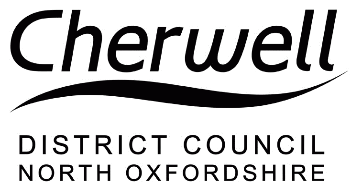 NOTICE OF DECISIONNOTICE OF DECISIONNOTICE OF DECISIONTOWN  COUNTRY PLANNING ACT 1990(AS AMENDED)TOWN  COUNTRY PLANNING ACT 1990(AS AMENDED)TOWN  COUNTRY PLANNING ACT 1990(AS AMENDED)Name and Address of Agent/Applicant:Mr Simon MorrellHeyford Park Management CompanyHeyford Park House52 Camp RoadUpper HeyfordOX25 5HDName and Address of Agent/Applicant:Mr Simon MorrellHeyford Park Management CompanyHeyford Park House52 Camp RoadUpper HeyfordOX25 5HDName and Address of Agent/Applicant:Mr Simon MorrellHeyford Park Management CompanyHeyford Park House52 Camp RoadUpper HeyfordOX25 5HDName and Address of Agent/Applicant:Mr Simon MorrellHeyford Park Management CompanyHeyford Park House52 Camp RoadUpper HeyfordOX25 5HDWorks to Tree(s) in a Conservation Area DeterminationWorks to Tree(s) in a Conservation Area DeterminationWorks to Tree(s) in a Conservation Area DeterminationWorks to Tree(s) in a Conservation Area DeterminationWorks to Tree(s) in a Conservation Area DeterminationDate Registered:7th November 20227th November 20227th November 20227th November 2022Proposal:T121 x Fagus SylvaticaT128 x Fagus SylvaticaOn plan 9572 D 100417 TF UPPER HEYFORD TCP-Figure 01.03_AO. Both trees are Fagus Sylvatica. Limbs on both treesimmediately around the street light columns (NC30 and NC31) need to be removed as they are currently blocking light. Limbs have completelycovered the heads of the columnsT121 x Fagus SylvaticaT128 x Fagus SylvaticaOn plan 9572 D 100417 TF UPPER HEYFORD TCP-Figure 01.03_AO. Both trees are Fagus Sylvatica. Limbs on both treesimmediately around the street light columns (NC30 and NC31) need to be removed as they are currently blocking light. Limbs have completelycovered the heads of the columnsT121 x Fagus SylvaticaT128 x Fagus SylvaticaOn plan 9572 D 100417 TF UPPER HEYFORD TCP-Figure 01.03_AO. Both trees are Fagus Sylvatica. Limbs on both treesimmediately around the street light columns (NC30 and NC31) need to be removed as they are currently blocking light. Limbs have completelycovered the heads of the columnsT121 x Fagus SylvaticaT128 x Fagus SylvaticaOn plan 9572 D 100417 TF UPPER HEYFORD TCP-Figure 01.03_AO. Both trees are Fagus Sylvatica. Limbs on both treesimmediately around the street light columns (NC30 and NC31) need to be removed as they are currently blocking light. Limbs have completelycovered the heads of the columnsLocation:Heyford Park, Camp Road, Upper Heyford, OX25 5HDHeyford Park, Camp Road, Upper Heyford, OX25 5HDHeyford Park, Camp Road, Upper Heyford, OX25 5HDHeyford Park, Camp Road, Upper Heyford, OX25 5HDParish(es):Heyford Park  Heyford Park  Heyford Park  Heyford Park  ‘NOTICE OF INTENT’ TO UNDERTAKE WORKS TO (S) IN A CONSERVATION AREA‘NOTICE OF INTENT’ TO UNDERTAKE WORKS TO (S) IN A CONSERVATION AREA‘NOTICE OF INTENT’ TO UNDERTAKE WORKS TO (S) IN A CONSERVATION AREA‘NOTICE OF INTENT’ TO UNDERTAKE WORKS TO (S) IN A CONSERVATION AREA‘NOTICE OF INTENT’ TO UNDERTAKE WORKS TO (S) IN A CONSERVATION AREACherwell District Council, as Local Planning Authority hereby REFUSE the operations described in the above-mentioned Section 211 “Notice of Intent”.  Please be advised that you MAY NOT therefore undertake the stated works.InformativeCherwell District Council considers the above proposed works to be detrimental to the character of the local Conservation Area. Therefore, Cherwell District Council has considered it expedient to make the above tree(s) subject to a provisional Tree Preservation Order – TPO 33/2022.Documents verifying the Tree Preservation Order will be sent to you within the next few days.Please be advised that no work may be undertaken on a tree, which is subject to a Tree Preservation Order, without obtaining prior consent from Cherwell District Council.Cherwell District Council, as Local Planning Authority hereby REFUSE the operations described in the above-mentioned Section 211 “Notice of Intent”.  Please be advised that you MAY NOT therefore undertake the stated works.InformativeCherwell District Council considers the above proposed works to be detrimental to the character of the local Conservation Area. Therefore, Cherwell District Council has considered it expedient to make the above tree(s) subject to a provisional Tree Preservation Order – TPO 33/2022.Documents verifying the Tree Preservation Order will be sent to you within the next few days.Please be advised that no work may be undertaken on a tree, which is subject to a Tree Preservation Order, without obtaining prior consent from Cherwell District Council.Cherwell District Council, as Local Planning Authority hereby REFUSE the operations described in the above-mentioned Section 211 “Notice of Intent”.  Please be advised that you MAY NOT therefore undertake the stated works.InformativeCherwell District Council considers the above proposed works to be detrimental to the character of the local Conservation Area. Therefore, Cherwell District Council has considered it expedient to make the above tree(s) subject to a provisional Tree Preservation Order – TPO 33/2022.Documents verifying the Tree Preservation Order will be sent to you within the next few days.Please be advised that no work may be undertaken on a tree, which is subject to a Tree Preservation Order, without obtaining prior consent from Cherwell District Council.Cherwell District Council, as Local Planning Authority hereby REFUSE the operations described in the above-mentioned Section 211 “Notice of Intent”.  Please be advised that you MAY NOT therefore undertake the stated works.InformativeCherwell District Council considers the above proposed works to be detrimental to the character of the local Conservation Area. Therefore, Cherwell District Council has considered it expedient to make the above tree(s) subject to a provisional Tree Preservation Order – TPO 33/2022.Documents verifying the Tree Preservation Order will be sent to you within the next few days.Please be advised that no work may be undertaken on a tree, which is subject to a Tree Preservation Order, without obtaining prior consent from Cherwell District Council.Cherwell District Council, as Local Planning Authority hereby REFUSE the operations described in the above-mentioned Section 211 “Notice of Intent”.  Please be advised that you MAY NOT therefore undertake the stated works.InformativeCherwell District Council considers the above proposed works to be detrimental to the character of the local Conservation Area. Therefore, Cherwell District Council has considered it expedient to make the above tree(s) subject to a provisional Tree Preservation Order – TPO 33/2022.Documents verifying the Tree Preservation Order will be sent to you within the next few days.Please be advised that no work may be undertaken on a tree, which is subject to a Tree Preservation Order, without obtaining prior consent from Cherwell District Council.Cherwell District CouncilBodicote HouseBodicoteBANBURYOX15 4AACherwell District CouncilBodicote HouseBodicoteBANBURYOX15 4AACherwell District CouncilBodicote HouseBodicoteBANBURYOX15 4AADate of Decision: 16th December 2022Date of Decision: 16th December 2022Date of Decision: 16th December 2022Assistant Director, Environmental ServicesAssistant Director, Environmental Services